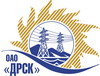 Открытое акционерное общество«Дальневосточная распределительная сетевая  компания»ПРОТОКОЛпроцедуры вскрытия конвертов с заявками участников ПРЕДМЕТ ЗАКУПКИ: открытый запрос предложений на право заключения Договора на выполнение работ для нужд филиала ОАО «ДРСК» «Южно-Якутские электрические сети» Расчистка просеки вручную. Расширение просеки до нормативных пределов  ВЛ №114,115"НГРЭС-ЧуГРЭС"; ВЛ №116"НГРЭС-ОФ (ПС №40)"; ВЛ №117  "НГРЭС-ОФ (ПС №40)"; ВЛ №124,125  "НГРЭС-В.Котельная"; ВЛ №127,128 "отпайки от ВЛ-116,117-"РМЗ" (ПС № 50)" (закупка 1426 раздела 1.1. ГКПЗ 2014 г.).Плановая стоимость: 2 079 778,48 руб. без НДС. Указание о проведении закупки от 20.03.2014 № 65.ПРИСУТСТВОВАЛИ: постоянно действующая Закупочная комиссия 2-го уровня ВОПРОСЫ ЗАСЕДАНИЯ КОНКУРСНОЙ КОМИССИИ:В адрес Организатора закупки поступило 4 (четыре) заявки на участие в закупке.Представители Участников закупки, не пожелали присутствовать на  процедуре вскрытия конвертов с заявками.Дата и время начала процедуры вскрытия конвертов с заявками на участие в закупке: 14:15 часов местного времени 04.04.2014 г Место проведения процедуры вскрытия конвертов с заявками на участие в закупке: 675000, г. Благовещенск, ул. Шевченко 28, каб.244.В конвертах обнаружены заявки следующих Участников закупки:РЕШИЛИ:Утвердить протокол вскрытия конвертов с заявками участниковОтветственный секретарь Закупочной комиссии 2 уровня                                   О.А.МоторинаТехнический секретарь Закупочной комиссии 2 уровня                                        О.В.Чувашова            № 240/УР-Вг. Благовещенск04 апреля 2014 г.№заявкиНаименование Участника закупки и его адрес Предмет и общая цена заявки на участие в закупке1ООО "СахаСтройМонтаж» 678967, Республика Саха (Якутия), г. Нерюнгри, ул. Карла Маркса, д.1/4, кв. 1  1 927 627,02 руб. без НДС (2 274 599,88 руб. с НДС)2ООО «ТБК» 678960, Республика Саха (Якутия), г. Нерюнгри, ул. Карла Маркса, 27, корп. 2 кв. 46  1 932 537,0 руб. без НДС (НДС не предусмотрен)3ИП Окунев Артем Сергеевич, 678940, Республика Саха (Якутия), Алданский р-н, п. Н-Куранах, ул. Косомольская 3, кв. 22 001 640,0 руб. без НДС (НДС не предусмотрен)4ИП Бакриев Л.Л. 676244, Амурская обл. г. Зея, ул. Шохина, 41 471 535,0 руб. без НДС (НДС не предусмотрен)